Don’t forget to download the BOX TOP app.  Scanning your receipt is easy & only takes a couple of minutes. Keep clipping & sending box tops in too. This goes directly to your school & the programs they have there. Easy money for our schools.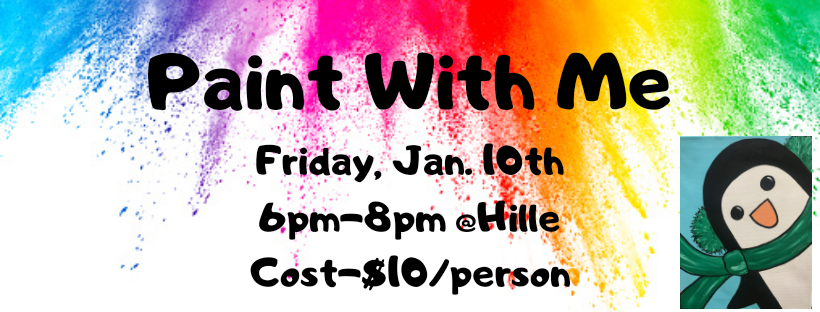 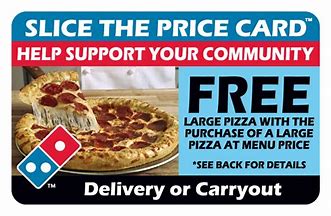 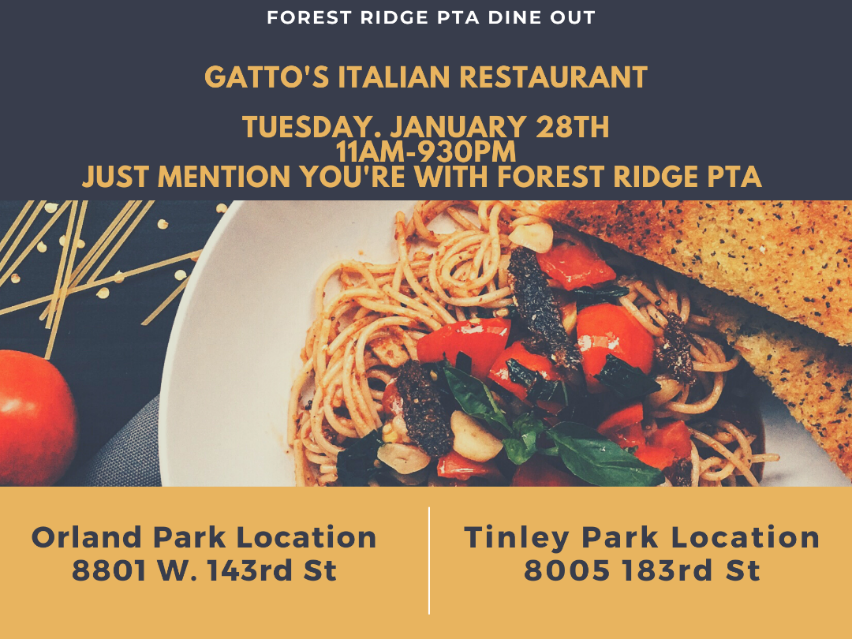 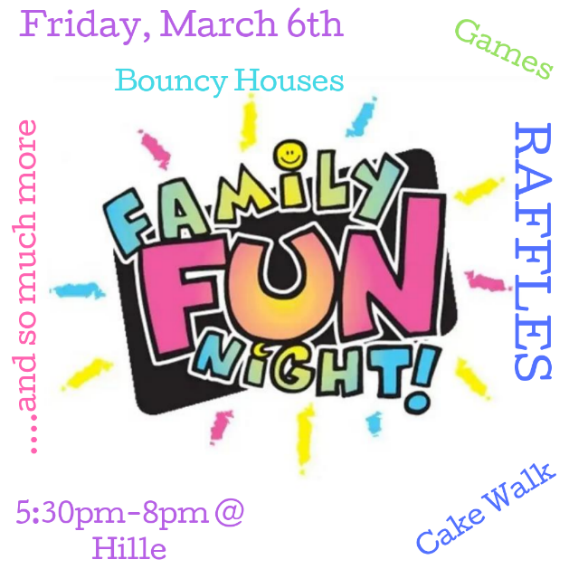 Forest Ridge PTA NewsletterDear Forest Ridge Families,     Welcome back & we hope you enjoyed your winter break!! First, I would like to thank our WONDERFUL PTA TEAM who have been working extra hard especially during October, November & December.  They had some pretty big back to back events that they planned at their schools.  They planned & ran teacher’s lunches, holiday parties, book fairs, & Santa Secret Workshops.  Your hard work doesn’t go unnoticed.  If you see them make sure you tell them thank you.     We have our 1st Paint with Me Night coming up and we will be painting a penguin.  Mrs. Carey, our Hille Art Teacher, has been working with us to get things ready for the night. This is a prepaid only event & doors will open @ 5:45pm.      This will be our second year doing our Dominos Slice the Price Card Fundraiser.  You can buy a large pizza @ regular price & get a large pizza for free.  There are no limits to how many pizzas you can order!! The cards are $10 each & our PTA gets $5 back for every card sold. This fundraiser will run from Jan. 13th-Jan. 26th.  Cash or checks can be submitted. Make checks payable to FOREST RIDGE PTA. Money can be turned in at any time & we will be submitting the money to Dominos on Jan. 27th.  We get the cards & prizes within a week or 2 of submitting the money. Sell a minimum of 1 card you get a prize.  Order forms, prize sheets, & info will be sent home on Monday, Jan. 13th.  The cards can be used until December 31, 2020.        Our next dine out will be at Gatto’s in both the Tinley Park & Orland Park locations. Reminders will be sent home closer to the event.  Gatto’s will be giving our PTA 20% of your order when you mention that you’re with our PTA.     Family Fun Night will be here before we know it.  It is a fun night out with the family.  In order for it to be successful we will need as many volunteers as we can get.  We are going to use SignUp Genius this year to make it easier to sign up.  You will be able to choose where you would like to volunteer and during what times.  At Family Fun Night there will be Raffles, Silent Auctions, Concessions, Bouncy Houses, Games, Cake Walks, & much more!! Forms for pre-paid wrist bands & family pizza forms will go out at the end of January/beginning of February.  It is highly recommended to pre-pay in order to help us out with planning.  Prizes may vary.    If you are curious about what the PTA does or want to get more involved come out to see what it’s all about. Our meetings are the 1st Thursday of the month @ 7pm @ Hille in rooms A8 & A9.  Thank you for your continued support!Your Forest Ridge PTA teamUpcoming EventsJan. 6th-Classes resumeJan. 9th-PTA Board Meeting 7pm @ Hille Jan. 10th-Paint Night & Association Meeting 6pm-     8pm @ HilleJan. 17th-1/2 day of SchoolJan. 20th-NO SCHOOL-Martin Luther King DayJan. 28th-DINE OUT @ Gattos in        *Orland Park (8801 W. 143rd St)        *Tinley Park (8005 183rd St.)Family Fun Night is coming up on March 6th.  We will need a lot of volunteers for that evening. More info will come out next month.Follow us on:Website: frpta142.comFacebook:              Forest Ridge PTA             Ridge PTA             Kerkstra PTA             Foster PTA             Hille PTATwitter:            @d142PTA                  @Foster_PTA